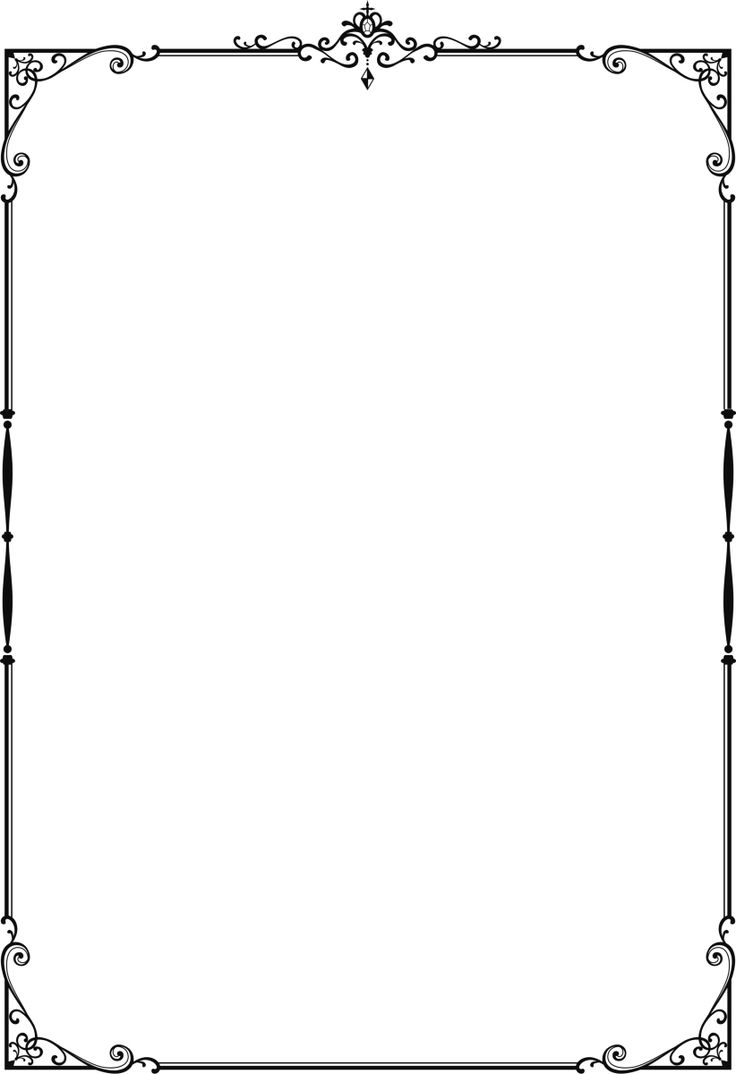 ПЕРСПЕКТИВНЫЙ ПЛАН РАБОТЫМБУ «Костеревский городской культурно-досуговый центр»на 2022 годПатриотическое воспитание гражданЭстетическое воспитаниеНравственное воспитаниеРабота с детьми и подросткамиКультурно-досуговая и спортивная работаОбластные, районные и городские фестивали,конкурсы и соревнования Директор  МБУ «КДЦ» г.Костерево                                       М.В.Климова1Праздничный концерт, посвященный Дню защитника Отечества «На защите Родины» февральМБУ «КДЦ»Климова М.В.Директор МБУ «КДЦ»2Митинг в память о россиянах, исполнявших служебный долг за пределами Отечества.февральМБУ «КДЦ»Климова М.В.Директор МБУ «КДЦ»3Митинг, приуроченный Всероссийской акции «Защитим память героев»февраль МБУ «КДЦ»Климова М.В.Директор МБУ «КДЦ»4Городской фестиваль среди учащихся школ города«Пусть память о дедах нам греет сердца»апрельМБУ «КДЦ»Климова М.В.Директор МБУ «КДЦ»5Выставка детского рисунка «Подвиг вошедший в века »апрельМБУ «КДЦ»Климова М.В.Директор МБУ «КДЦ»6Торжественный митинг, посвященный 77-ой годовщине Победы «Не смолкнет слава тех великих лет!»майПлощадь у обелиска ПобедыКлимова М.В.Директор МБУ «КДЦ»7Праздничный концерт, посвященный Дню Победы«Войны священные страницы»майМБУ «КДЦ»Климова М.В.Директор МБУ «КДЦ»8Участие в Молодежном автопробеге, посвященном  77-годовщине  Победы в Великой Отечественной войне.майПлощадь у Обелиска ПобедыКлимова М.В.Директор МБУ «КДЦ»9Праздничный концерт, посвящённый Дню России «Наша гордость-Родина!»июньМБУ «КДЦ»Климова М.В.Директор МБУ «КДЦ»10Авто-мото пробег посвященный Дню РоссиииюньГород КостеревоКлимова М.В.Директор МБУ «КДЦ»11Митинг, посвященный Дню памяти и скорби  «Тот самый первый день войны»июнь Площадь у Обелиска ПобедыКлимова М.В.Директор МБУ «КДЦ»12Интерактивная беседа для начальных классов «Под флагом единым», посвящённая Дню Государственного Флага РФавгустМБУ «КДЦ»Климова М.В.Директор МБУ «КДЦ»13Концертная программа, посвященный Дню народного единства «Мы-единая страна»ноябрьМБУ «КДЦ»Климова М.В.Директор МБУ «КДЦ»1Выставка детских рисунков «Волшебные мгновенья Рождества»декабрь-январьМБУ «КДЦ»Климова М.В.Директор МБУ «КДЦ»2Конкурс детского рисунка «Родина под надёжной защитой »февральМБУ «КДЦ»Климова М.В.Директор МБУ «КДЦ»3Выставка детских рисунков «Масленица-угощательница»февральМБУ «КДЦ»Климова М.В.Директор МБУ «КДЦ»4Мастер-класс для детей по рисованию «Букет для мамы», посвящённый Дню 8 МартамартМБУ «КДЦ»Климова М.В.Директор МБУ «КДЦ»5Мастер-класс для детей по изготовлению подарка для мамы из салфеток «Сердечко для мамы »мартМБУ «КДЦ»Климова М.В.Директор МБУ «КДЦ»6Мастер-класс для детей по изготовлению шуточных открыток, ко Дню смеха и шуток «Открытка с сюрпризом»апрельМБУ «КДЦ»Климова М.В.Директор МБУ «КДЦ»7Выставка детских рисунков «Первый путь во Вселенную », приуроченного Международному полету человека в космос.апрельМБУ «КДЦ»Климова М.В.Директор МБУ «КДЦ»8Выставка детского рисунка«Пусть не будет войны никогда»майМБУ «КДЦ»Климова М.В.Директор МБУ «КДЦ»9Мастер-класс для детей «Символ семьи»майМБУ «КДЦ»Климова М.В.Директор МБУ «КДЦ»10Выставка рисунков «Пасхальный сувенир » АпрельМБУ «КДЦ»Климова М.В.Директор МБУ «КДЦ»11Выставка детских рисунков ко Дню защиты детей «Мир глазами детей»июньМБУ «КДЦ»Климова М.В.Директор МБУ «КДЦ»12Конкурс детского рисунка  «Путешествие по сказкам  А.С. Пушкина»июньМБУ «КДЦ»Климова М.В.Директор МБУ «КДЦ»13Выставка детского творчества «Россия – Родина моя »июньМБУ «КДЦ»Климова М.В.Директор МБУ «КДЦ»14Конкурс рисунка на асфальте«Улыбка лета »июльМБУ «КДЦ»Климова М.В.Директор МБУ «КДЦ»15Городская детская выставка творческих работ из природного материала «Золотая осень» сентябрьМБУ «КДЦ»Климова М.В.Директор МБУ «КДЦ»16Мастер-класс в технике объёмной аппликации «Подарок от внучат», приуроченный к Дню бабушек и дедушек.октябрьМБУ «КДЦ»Климова М.В.Директор МБУ «КДЦ»17Мастер-класс для самых маленьких«Мастерская Деда Мороза », посвященный Дню рождения Деда Мороза.ноябрьМБУ «КДЦ»Климова М.В.Директор МБУ «КДЦ»18Конкурс рисунка среди учащихся школ города «Моя мама»ноябрьМБУ «КДЦ»Климова М.В.Директор МБУ «КДЦ»19Мастер-класс по изготовлению новогодней игрушки «Подарок для ёлочки »декабрьМБУ «КДЦ»Климова М.В.Директор МБУ «КДЦ»20Конкур рисунков «Новогодняя сказка»декабрьМБУ «КДЦ»Климова М.В.Директор МБУ «КДЦ»1Игра-викторина для учащихся школ города «Жизнь даётся один раз»февральМБУ «КДЦ»Климова М.В.Директор МБУ «КДЦ»2Интерактивная игра для начальных классов с учениками школ города «В гостях у Витаминки »мартшколы города Климова М.В.Директор МБУ «КДЦ»3Тематическая программа по   профилактике межнациональных конфликтов «Жизнь в многоликом мире»мартМБУ «КДЦ»Климова М.В.Директор МБУ «КДЦ»4Выставка рисунков и плакатов «Наркомания-путь в бездну!»апрельМБУ «КДЦ»Климова М.В.Директор МБУ «КДЦ»5Игра-путешествие для учащихся школ города «Здоровье –будущее в наших руках»майМБУ «КДЦ»Климова М.В.Директор МБУ «КДЦ»6Акция по улицам города «Начни  сначала!» по борьбе с табакокурением.июльгород КостеревоКлимова М.В.Директор МБУ «КДЦ»7Игра-викторина с учениками школ города «Враг души и тела »сентябрьшколы городаКлимова М.В.Директор МБУ «КДЦ»8Выставка детских плакатов «Терроризм-угроза общества» в рамках  Дня солидарности в борьбе с терроризмом.сентябрьМБУ «КДЦ»Климова М.В.Директор МБУ «КДЦ»9Эвристическая беседа с ученикамишкол города «Терроризм. Я предупреждён! »октябрьшколы городаКлимова М.В.Директор МБУ «КДЦ»10Брейн-ринг подростков школ города «В дыму…»ноябрьМБУ «КДЦ»Климова М.В.Директор МБУ «КДЦ»11Выставка агитационных плакатов «Быть здоровым-значит быть счастливым »декабрьМБУ «КДЦ»Климова М.В.Директор МБУ «КДЦ»12Операция «Подросток»май-сентябрьМБУ «КДЦ»Климова М.В.Директор МБУ «КДЦ»13Онлайн  рубрика «Интересные факты»январь-декабрьМБУ «КДЦ»Климова М.В.Директор МБУ «КДЦ»14Онлайн рубрика «Час истории»январь-декабрьМБУ «КДЦ»Климова М.В.Директор МБУ «КДЦ»1Новогодний спектакль  «Сказочка» Театральный коллектив «Горизонты» январьМБУ «КДЦ»Климова М.В.Директор МБУ «КДЦ»2Театрализованная игровая программа у ёлки «Новогодняя Снежинка»январьМБУ «КДЦ»Климова М.В.Директор МБУ «КДЦ»3Рождественская игровая программа «Снова Рождество – сил небесных торжество!»январьКресто-Воздвиженский приход г.КостеревоКлимова М.В.Директор МБУ «КДЦ»4Познавательный урок для учеников школ города «О чём шепчет душа морей и океанов?» приуроченный к Всемирному дню защиты морских млекопитающихфевральМБУ «КДЦ»Климова М.В.Директор МБУ «КДЦ»5Лекция для учащихся школ города «Деревянное кружево»февральМБУ «КДЦ»Климова М.В.Директор МБУ «КДЦ»6Литературная игра «Как сердцу высказать себя, другому как понять тебя» для учеников школ города, приуроченная  к Всемирному Дню писателя.мартМБУ «КДЦ»Климова М.В.Директор МБУ «КДЦ»7Интерактивная беседа для начальных классов «Театральный сундучок», посвящённый  Дню театра.мартМБУ «КДЦ»Климова М.В.Директор МБУ «КДЦ»8Праздничная юмористическая программа  «Юморишка 2022», посвященная Дню смеха.апрельМБУ «КДЦ»Климова М.В.Директор МБУ «КДЦ»9Игровая программа для самых маленьких «Страна Веселяндия», приуроченная к Дню смеха.апрельМБУ «КДЦ»Климова М.В.Директор МБУ «КДЦ»10Лекция для учащихся школ города «Что может рассказать головной убор?» апрельМБУ «КДЦ»Климова М.В.Директор МБУ «КДЦ»11Игра-путешествие «Кладовая мудрости» посвященная Международному дню книги.апрельМБУ «КДЦ»Климова М.В.Директор МБУ «КДЦ»12Игра-викторина «Экологический калейдоскоп»апрельМБУ «КДЦ»Климова М.В.Директор МБУ «КДЦ»13Игровая программа для самых маленьких «Пасхальные забавы »апрельМБУ «КДЦ»Климова М.В.Директор МБУ «КДЦ»14Спортивная  конкурсная  программа  «Всей семьёй к спорту », посвященная Дню семьи.майМБУ «КДЦ»Климова М.В.Директор МБУ «КДЦ»15Интерактивный классный час для начальных классов «Из бабушкиной шкатулки», приуроченный  Дню русской печи.майМБУ «КДЦ»Климова М.В.Директор МБУ «КДЦ»16Праздничный концерт для детей «Праздник детства »,  посвященный Дню защиты детей.июньМБУ «КДЦ»Климова М.В.Директор МБУ «КДЦ»17Игровая программа для детей «Дорогою добра», посвященная Дню защиты детей.июньМБУ «КДЦ»Климова М.В.Директор МБУ «КДЦ»18Викторина  для детей «По страницам сказок », приуроченный к Пушкинскому дню РоссиииюньМБУ «КДЦ»Климова М.В.Директор МБУ «КДЦ»19Театрализованная игровая программа для первоклассников«Приключение школьного звонка»сентябрьМБУ «КДЦ»Климова М.В.Директор МБУ «КДЦ»20Торжественное открытие выставки детских творческих работ «Золотая осень»сентябрьМБУ «КДЦ»Климова М.В.Директор МБУ «КДЦ»21Интерактивная беседа для начальных классов «Дар маленького зёрнышка» приуроченный к Всемирному дню хлеба.октябрьМБУ «КДЦ»Климова М.В.Директор МБУ «КДЦ»22Урок-конференция для учеников школ города «Документ совести человека »октябрьМБУ «КДЦ»Климова М.В.Директор МБУ «КДЦ»23Лекция для учащихся школ города «Дом, в котором ты живёшь»октябрьМБУ «КДЦ»Климова М.В.Директор МБУ «КДЦ»24Интерактивная беседа для учеников школ города «Дар слова» приуроченный к Всемирному дню доброты.ноябрьМБУ «КДЦКлимова М.В.Директор МБУ «КДЦ»25Лекция для учащихся школ города «Тайные послания прошлого »ноябрьМБУ «КДЦ»Климова М.В.Директор МБУ «КДЦ»26Новогодний спектакль  «В новогоднем лесу» Театральный коллектив «Горизонты» декабрьМБУ «КДЦ»Климова М.В.Директор МБУ «КДЦ»27Театрализованная игровая программа у ёлки «Путешествие Снеговика»декабрьМБУ «КДЦ»Климова М.В.Директор МБУ «КДЦ»1Цикл новогодних развлечений для детей с участием театральных коллективов и художественной самодеятельности.январьМБУ «КДЦ»Климова М.В.Директор МБУ «КДЦ»2Рождественский концерт «Время чудес»январьМБУ «КДЦ»Климова М.В.Директор МБУ «КДЦ»3Рождественский турнир по футболуянварьСтадион «Труд»Климова М.В.Директор МБУ «КДЦ»4Вечер отдыха для пожилых жителей г.Костерево «Новый год отметим вместе»январьМБУ «КДЦ»Климова М.В.Директор МБУ «КДЦ»5Рождественский турнир по футболуянварьСтадион «Труд»Климова М.В.Директор МБУ «КДЦ»6Зимний турнир по футболу среди юношей г. КостеревоянварьСпортивный зал МБУ "КДЦ"Климова М.В.Директор МБУ «КДЦ»7Рождественский  турнир по теннисуянварьСпортивный зал МБУ "КДЦ"Климова М.В.Директор МБУ «КДЦ»8Праздничный концерт, посвященный Дню защитника Отечества  «На защите Родины»февральМБУ «КДЦ»Климова М.В.Директор МБУ «КДЦ»9Турнир по футболу, посвященный Дню защитника ОтечествафевральСпортивный зал МБУ "КДЦ"Климова М.В.Директор МБУ «КДЦ»10Турнир по греко-римской борьбе, посвященный Дню защитника ОтечествафевральСпортивный зал МБУ «КДЦ»Климова М.В.Директор МБУ «КДЦ»11Цикл лекций для учащихся школ города «Нематериальное наследие»февраль-декабрьМБУ «КДЦ»Климова М.В.Директор МБУ «КДЦ»12Премьера спектакля Народного театра «Дебют» - «Звонок »февральМБУ «КДЦ»Климова М.В.Директор МБУ «КДЦ»13Первенство г. Костерево по настольному теннису среди предприятий и организациймартСпортивный зал МБУ «КДЦ»Климова М.В.Директор МБУ «КДЦ»14Массовое народное гуляние «Широкая Масленица»мартПривокзальная площадьКлимова М.В.Директор МБУ «КДЦ»15Праздничный концерт, посвященный Международному женскому дню «Милые! Родные! Ненаглядные!»мартМБУ «КДЦ»Климова М.В.Директор МБУ «КДЦ»16Праздничный концерт, посвящённый Дню работника культуры России мартМБУ «КДЦ»Климова М.В.Директор МБУ «КДЦ»17 Тематическая программа, посвящённая Дню космонавтики «Весёлый космодром»апрельМБУ «КДЦ»Климова М.В.Директор МБУ «КДЦ»18Премьера спектакля народного театра «Дебют» «Письма надежды»майМБУ «КДЦ»Климова М.В.Директор МБУ «КДЦ»19Первенство по футболу г.Костерево среди школ городамайСпортивный зал МБУ «КДЦ»Климова М.В.Директор МБУ «КДЦ»20Турнир по футболу в честь Дня ПобедымайСтадион «Труд»Климова М.В.Директор МБУ «КДЦ»21Первенство по волейболу г.Костерево среди школ городамайСпортивный зал МБУ «КДЦ»Климова М.В.Директор МБУ «КДЦ»22Первенство по баскетболу г.Костерево среди школ городамайСпортивный зал МБУ «КДЦ»Климова М.В.Директор МБУ «КДЦ»23Тематическая программа «Через века несущие свет»,Посвященная Дню славянской письменностимайМБУ «КДЦ»Климова М.В.Директор МБУ «КДЦ»24Турнир по футболу в честь Дня ПобедымайСтадион «Труд»Климова М.В.Директор МБУ «КДЦ»25Первенство по волейболу г.Костерево среди школ городамайСпортивный зал МБУ «КДЦ»Климова М.В.Директор МБУ «КДЦ»26Первенство по баскетболу г.Костерево среди школ городамайСпортивный зал МБУ «КДЦ»Климова М.В.Директор МБУ «КДЦ»27Премьера спектакля театрального коллектива «Горизонты» - «От четверга до четверга»майМБУ«КДЦКлимова М.В.Директор МБУ «КДЦ»28Праздничный концерт для детей «Праздник детства»,  посвященный Дню защиты детей.июньМБУ «КДЦ»Климова М.В.Директор МБУ «КДЦ»29Цикл мероприятий для детей«Лето в календаре»июньМБУ «КДЦ»Климова М.В.Директор МБУ «КДЦ»30Премьера спектакля народного тетра «Дебют» -«Лучиками солнца»июньМБУ «КДЦ»Климова М.В.Директор МБУ «КДЦ»31Праздничная программа, посвященная Дню молодежи «Молодёжная волна»июньМБУ «КДЦ»Климова М.В.Директор МБУ «КДЦ»32Тематическая программа, посвящённая Дню семьи, любви и верности «Великое чудо-семья!»июльМБУ «КДЦ»Климова М.В.Директор МБУ «КДЦ»33Традиционный общегородской праздник - «День города Костерево -2022»июльМБУ «КДЦ»Климова М.В.Директор МБУ «КДЦ»34Турнир по футболу в честь Дня ФизкультурникаавгустСтадион «Труд»Климова М.В.Директор МБУ «КДЦ»35Театрализованная игровая программа для первоклассников«Приключение школьного звонка»сентябрьМБУ «КДЦ»Климова М.В.Директор МБУ «КДЦ»36Тематическая программа, посвящённая Дню пожилых людей «Мудрости свет »октябрьМБУ «КДЦ»Климова М.В.Директор МБУ «КДЦ»37Праздничный концерт, посвященный Дню учителя«Спасибо Вам учителя»октябрьМБУ «КДЦ»Климова М.В.Директор МБУ «КДЦ»38КЭС-БаскетоктябрьСпортивный зал  МБУ «КДЦ»Климова М.В.Директор МБУ «КДЦ»39Концертная программа, посвящённых Дню матери «Святое слово-Мама»ноябрьМБУ «КДЦ»Климова М.В.Директор МБУ «КДЦ»40Премьера спектакля народного театра «Дебют»-«Мама»ноябрьМБУ «КДЦ»Климова М.В.Директор МБУ «КДЦ»41Концертная программа, посвящённая Дню инвалида «Вместе мы можем больше»декабрьМБУ «КДЦ»Климова М.В.Директор МБУ «КДЦ»42Цикл новогодних концертов и программ с участием творческих коллективов «Новогодний калейдоскоп» декабрьМБУ «КДЦ»Климова М.В.Директор МБУ «КДЦ»43"Лыжня России 2022" г. КостеревофевральСтадион «Труд»Климова М.В.Директор МБУ «КДЦ»1Первенство г.Костерево по баскетболу среди школдекабрьСпортивный зал МБУ «КДЦ»Климова М.В.Директор МБУ «КДЦ»2Районный фестиваль «Вифлеемская звезда»январяМБУ «КДЦ»Климова М.В.Директор МБУ «КДЦ»3Первенство Владимирской области по греко-римской борьбе январьг.ВладимирКлимова М.В.Директор МБУ «КДЦ»4Приз Героя СССР Соловьева по баскетболуфевральп.ГородищиКлимова М.В.Директор МБУ «КДЦ»5Участие в районном смотре-конкурсе художественного слова имени Е. АчкасовойфевраляРДККлимова М.В.Директор МБУ «КДЦ»6Участие в открытом смотре-конкурсе художественного слова имени Е. АчкасовойфевраляРДККлимова М.В.Директор МБУ «КДЦ»7Участие в районном фестивале детской песни «Веселые нотки»мартРДККлимова М.В.Директор МБУ «КДЦ»8Участие в районном фестивале театральных коллективов «Постигая классику»мартРДККлимова М.В.Директор МБУ «КДЦ»9Городской фестиваль «Театральная весна-Костерёво 2022»мартМБУ «КДЦ»Климова М.В.Директор МБУ «КДЦ»10Первенство района по мини-футболумартг.ПетушкиКлимова М.В.Директор МБУ «КДЦ»11Первенство и Кубок района по настольному теннисумарт-апрельПетушинский районКлимова М.В.Директор МБУ «КДЦ»12Участие в районном фестивале команд КВН.апрельРДККлимова М.В.Директор МБУ «КДЦ»13Городской детский фестиваль «Юморишка 2022»апрельМБУ «КДЦ»Климова М.В.Директор МБУ «КДЦ»14Участие в Районном фестивале  эстрадной песни «Шлягер 2022»апрельКДЦ п.ВольгинскийКлимова М.В.Директор МБУ «КДЦ»15Молодёжная акция «Молодёжный прорыв»апрельМБУ «КДЦ»Климова М.В.Директор МБУ «КДЦ»16Участие в районном  смотре-конкурсе  танцевальных коллективов  «Танцевальные ритмы -2022» апрельРДККлимова М.В.Директор МБУ «КДЦ»17Первенство района по волейболуапрельПетушинский районКлимова М.В.Директор МБУ «КДЦ»18Городской фестиваль среди учащихся школ города«Пусть память о дедах нам греет сердца»майМБУ «КДЦ»Климова М.В.Директор МБУ «КДЦ»19Участие в районном молодежном автопробеге, посвященный 77-годовщине   Победы в  Великой Отечественной войне майПлощадь г.Костерево у Обелиска ПобедыКлимова М.В.Директор МБУ «КДЦ»20Районные соревнования «Кожаный мяч»майПетушинский р-онКлимова М.В.Директор МБУ «КДЦ»21Командный Кубок по настольному теннису во Владимирской областимайг.ВладимирКлимова М.В.Директор МБУ «КДЦ»22Первенство Владимирской области по футболумай-октябрьВладимирская обл.Климова М.В.Директор МБУ «КДЦ»23Участие в районном празднике «Золотой Петушок»июньСоветская г.Петушки Городской паркКлимова М.В.Директор МБУ «КДЦ»24Открытое первенство Петушинского района по футболуиюнь-сентябрьг.ПетушкиКлимова М.В.Директор МБУ «КДЦ»25Первенство Владимирской области по футболу (юноши)июнь-сентябрьВладимирская обл.Климова М.В.Директор МБУ «КДЦ»26Кубок по футболу «Золотая осень»сентябрьКлимова М.В.Директор МБУ «КДЦ»27Личное Первенство по настольному теннису в Петушинском районесентябрьСпортивный зал МБУ «КДЦ»Климова М.В.Директор МБУ «КДЦ»28Командное первенство по настольному теннису в Петушинском районеоктябрьПетушинский районКлимова М.В.Директор МБУ «КДЦ»29Открытое Первенство по настольному теннису г.Владимир(личные)октябрь-Климова М.В.Директор МБУ «КДЦ»30Открытое Первенство по настольному теннису г.Владимир(командные )ноябрь-Климова М.В.Директор МБУ «КДЦ»31Первенство района по баскетболуноябрь-Климова М.В.Директор МБУ «КДЦ»32Участие в Молодёжном фестивалекультур народного творчества в Петушинском районеноябрьПетушин-ский РДК, г.Костеревог.Покровп.Воль-гинский,п.ГородищиКлимова М.В.Директор МБУ «КДЦ»33Первенство района по баскетболуноябрь-Климова М.В.Директор МБУ «КДЦ»34Личное Первенство по настольному теннису Владимирской областиноябрьг.ВладимирКлимова М.В.Директор МБУ «КДЦ»35Участие в районном  Новогоднем автопробеге Деда Мороза по Петушинскому району  декабрьЦентральная площадь мкр.ПолевойКлимова М.В.Директор МБУ «КДЦ»36Открытое первенство по настольному теннису в парных разрядахдекабрьСпортивный зал МБУ «КДЦ»Климова М.В.Директор МБУ «КДЦ»37Турнир памяти Л.А.Черномашенцевой  по баскетболу среди школдекабрьСпортивный зал МБУ «КДЦ»Климова М.В.Директор МБУ «КДЦ»38День народных художественных промыслов и ремесленной деятельности во Владимирской областивторая суббота сентября-Климова М.В.Директор МБУ «КДЦ»39Турнир памяти Д.Тимофеева по греко-римской борьбе г.ВладимирКлимова М.В.Директор МБУ «КДЦ»40Первенство по настольному теннису во Владимирской области среди ветеранов 4 тура Январь-февраль,май- августВладимирс-кая обл.Климова М.В.Директор МБУ «КДЦ»41Лига Развития по баскетболу март-май Петушинский районКлимова М.В.Директор МБУ «КДЦ»42Первенство Владимирской области по волейболуянварь-мартКлимова М.В.Директор МБУ «КДЦ»43"Лыжня России 2022" г. КостеревофевральСтадион «Труд»Климова М.В.Директор МБУ «КДЦ»